 Yoney Kirsal-Ever was born in Cyprus in 1981. She obtained her BSc. degree from the Department of Computer Engineering, Eastern Mediterranean University, Cyprus in 2002, her MSc in Internet Computing from University of Surrey, Guilford, Surrey, UK in 2003, and her PhD from School of Engineering and Information Sciences in Middlesex University, London, UK. Also,  in 2012 she completed her Post Graduate Certificate in  Higher Education, in Middlesex University as well. Her research is on development of security strategies using Kerberos in wireless networks. Yoney has worked as a part-time lecturer while she was doing her BSc and PhD. She work as a Lecturer and as a technical tutor at Middlesex University, London, between the year 2010 and 2013. She has fully refereed and published international journal and conference papers with various awards including IEEE best paper for promising research. Her research interest is in network security, authentication protocols and formal verification methods, and her teaching interests are Cryptography and Coding Theory, Logic Design, Object Oriented Programming, Data Communications and Networking, Computer Engineering Orientation, Wireless communication systems, , Software project management, and Software design processes. DataMining, Performance evaluation, Software requirement analysis, Web application development, 	Web design and programming. Dr. Kirsal-Ever has been a Member of ACM since 2007 and a Member (M) of IEEE since 1998. 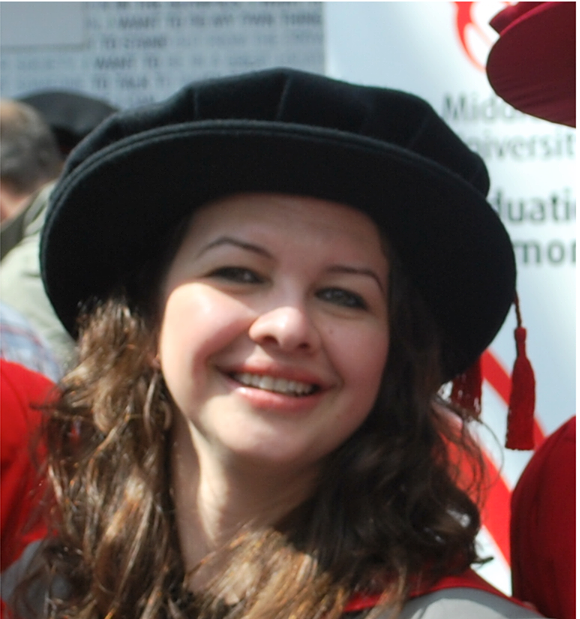 